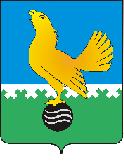 МУНИЦИПАЛЬНОЕ ОБРАЗОВАНИЕгородской округ Пыть-ЯхХанты-Мансийского автономного округа-ЮгрыАДМИНИСТРАЦИЯ ГОРОДАП О С Т А Н О В Л Е Н И ЕОт 29.11.2023									№ 328-паОб утверждении топливно-энергетического балансагорода Пыть-Яха Ханты-Мансийского автономного округа – Югры за 2022 год В соответствии с Федеральными законами от 31 марта 1999 № 69-ФЗ «О газоснабжении в Российской Федерации», от 27 июля 2010 года № 190-ФЗ «О теплоснабжении», приказом Министерства энергетики Российской Федерации от 29 октября 2021 года № 1169 «Об утверждении порядка составления топливно-энергетических балансов субъектов Российской Федерации, муниципальных образований», в целях контроля за рациональным и эффективным использованием топливно-энергетических ресурсов:1.	Утвердить топливно-энергетический баланс города Пыть-Яха Ханты-Мансийского автономного округа – Югры за 2022 год (приложение).2.	Управлению по внутренней политике (Т.В. Староста) опубликовать постановление в печатном средстве массовой информации «Официальный вестник» и дополнительно направить для размещения в сетевом издании в информационно-телекоммуникационной сети «Интернет» - pyt-yahinform.ru.3.	Отделу по обеспечению информационной безопасности                                        (А.А. Мерзляков) разместить постановление на официальном сайте администрации города в сети Интернет.4.	Настоящее постановление вступает в силу после его официального опубликования.5.	Контроль за выполнением постановления возложить на заместителя главы города (направление деятельности – жилищно-коммунальные вопросы).Глава города Пыть-Яха		                                                 Д.С. ГорбуновПриложениек постановлению администрациигорода Пыть-Ях														      от 29.11.2023 № 328-паТопливно-энергетический баланс города Пыть-Яха Ханты-Мансийского автономного округа – Югры Примечания. Пересчет топлива и энергии в тонны условного топлива производится путем умножения натуральных значений показателей, в которых исчисляются энергетические ресурсы (1 тонна, тыс. куб. м, тыс. кВт*ч, Гкал), на соответствующие коэффициенты пересчета в условное топливо, приведенные в Приказе Министерства энергетики Российской Федерации от 29 октября 2021 года № 1169 «Об утверждении порядка составления топливно-энергетических балансов субъектов Российской Федерации, муниципальных образований» 
Приложение к Топливно-энергетический балансу города Пыть-Яха Ханты-Мансийского автономного округа – Югры Раздел 1. Порядок формирования топливно-энергетического баланса города Пыть-Яха.1.1. Основания формирования топливно-энергетического баланса.Основаниями формирования топливно-энергетического баланса являются Федеральный закон от 27.07.2010 года № 190-ФЗ «О теплоснабжении» и Приказ Министерства энергетики Российской Федерации от 29 октября 2021 года № 1169 «Об утверждении Порядка составления топливно-энергетических балансов субъектов Российской Федерации, муниципальных образований».1.2. Источники информации для формирования топливно-энергетического баланса.Для заполнения строк и граф баланса используется информация, предоставленная теплоснабжающими организациями, осуществляющими деятельность на территории муниципального образования: МУП «УГХ» м.о. г. Пыть-Ях; «Южно-Балыкский ГПЗ» – филиал АО «СибурТюменьГаз».1.3. Общие положения.Топливно-энергетический баланс содержит взаимосвязанные показатели количественного соответствия поставок энергетических ресурсов на территорию и их потребления, устанавливает распределение энергетических ресурсов между потребителями, группами потребителей.Баланс составляется на основе однопродуктовых энергетических балансов в форме таблицы по образцу согласно приложению № 1 к Приказу Министерства энергетики Российской Федерации от 29 октября 2021 года № 1169 «Об утверждении Порядка составления топливно-энергетических балансов субъектов Российской Федерации, муниципальных образований», объединяющей данные однопродуктовых энергетических балансов в единый баланс, отражающий указанные данные в единых энергетических единицах.Однопродуктовый энергетический баланс составляется в форме таблицы по образцу согласно приложению № 2 к Приказу Министерства энергетики Российской Федерации от 29 октября 2021 года № 1169 «Об утверждении Порядка составления топливно-энергетических балансов субъектов Российской Федерации, муниципальных образований», отражающей в натуральных единицах формирование предложения отдельных видов энергетических ресурсов или их однородных групп и их использование в процессах преобразования, передачи и конечного потребления энергетических ресурсов. 1.4. Этапы формирования баланса.1.4.1. Сбор данных из отчетов теплоснабжающих предприятий, осуществляющих деятельность на территории муниципального образования. Использование отчетных данных по форме № 22-ЖКХ (реформа).1.4.2. Разработка однопродуктового баланса природного газа.В однопродуктовый баланс природного газа (Таблица 1) включаются данные о природном газе, потребленном котельными и населением и предназначенном для потребления потребителями тепловой энергии и природного газа.Таблица 1. Однопродуктовый баланс природного газа города Пыть-Яха На территорию города Пыть-Ях природный газ поставляется «Южно-Балыкским ГПЗ» - филиалом АО «СибурТюменьГаз» и используется для производства тепловой энергии котельными, отопления частных домов, которые не присоединены к системе центрального теплоснабжения.Сведения о потреблении газа для производства тепловой энергии предоставлены МУП «УГХ» м.о. г. Пыть-Ях и «Южно-Балыкским ГПЗ» – филиалом АО «СибурТюменьГаз».1.4.3. Разработка однопродуктового баланса тепловой энергии.В однопродуктовый баланс тепловой энергии (Таблица 2) включаются данные о тепловой энергии, произведенной котельными и предназначенной для потребления потребителями тепловой энергии.Таблица 2. Однопродуктовый баланс тепловой энергии города Пыть-Яха 1.4.4. Разработка однопродуктового баланса электрической энергии.В однопродуктовый баланс электрической энергии (Таблица 3) включаются данные об электрической энергии, потребленной потребителями электрической энергии.Таблица 3. Однопродуктовый баланс электрической энергии города Пыть-Яха1.4.5. Разработка однопродуктового баланса нефтепродукты.В однопродуктовый баланс нефтепродукты (Таблица 4) включаются данные о бензине, дизельном топливе, ввезенных для потребления.Таблица 4. Однопродуктовый баланс нефтепродуктов города Пыть-Яха1.4.6. Разработка топливно-энергетического баланса города.Баланс формируется в единых энергетических единицах - тоннах условного топлива (далее – т.у.т.), в качестве которого принимается теплотворная способность 1 кг каменного угля, равная 7000 ккал. На основе однопродуктовых энергетических балансов в форме таблицы составляется единый топливно-энергетический баланс.Раздел 2. Анализ топливно-энергетического баланса.Конечное потребление топливно-энергетических ресурсов в 2022 году составило 312 087 т.у.т. Для производства тепловой энергии используется природный газ.При составлении топливно-энергетического баланса города Пыть-Яха использование информации из форм статистического наблюдения ограничено.УгольСырая нефтьНефтепродуктыПриродный газПрочее твердое топливоГидроэнергия и НВИЭАтомная энергияЭлектрическая энергияТепловая энергия 2022 годВсегоУгольСырая нефтьНефтепродуктыПриродный газПрочее твердое топливо***Атомная энергияЭлектрическая энергияТепловая энергия 2022 годВсего12345678910Производство энергетических ресурсов10 91 219 0091 219Ввоз2242 236017 675 0259 911Вывоз3000 00Изменение запасов400 0 00Потребление первичной энергии5242 23691 21917 6750 351 130Статистическое расхождение600000Производство электрической энергии70000Производство тепловой энергии80- 89 056077 398- 11 658Теплоэлектростанции8.10  0 00  0Котельные8.20- 89 056 077 398- 11 658Электрокотельные и теплоутилизационные установки8.30 0 00 Преобразование топлива900000Переработка нефти9.100000Переработка газа9.200000Обогащение угля9.300000Собственные нужды10 00  0- 5 242- 5 242Потери при передаче11 00  0- 22 143- 22 143Конечное потребление энергетических ресурсов12242 2362 16317 67550 013312 087Сельское хозяйство, рыболовство и рыбоводство1300000Промышленность14 00 9 18009 180Прочая промышленность242 23603 3930245 629Строительство1500000Транспорт и связь16047600476Железнодорожный16.100000Трубопроводный16.200000Автомобильный16.3047600476ООО "НХТК" (оквэд 52.29)16.3.10 369 00 369ООО "ТеплоЭнергоСервис" (оквэд 49.41)16.3.2 0107 0 0107Прочий16.4046500465ООО "Экотон" (оквэд 09.10.9)16.4.1 04370  0437ООО «Югра-Торг» (оквэд 09.10.9)16.4.202828Сфера услуг170061421 95122 565Население180 6264 48828 06233 176Использование топливно-энергетических ресурсов в качестве сырья и на нетопливные нужды19 0596 0 0596ИП "Хужулов" (оквэд 49.4)19.1 05960  0596Отчетный год Строки топливно-энергетического балансаНомер строк балансаПриродный газ за 2022 год,тыс.м3Строки топливно-энергетического балансаНомер строк балансаПриродный газ за 2022 год,тыс.м3Производство энергетических ресурсов171 939,24Ввоз20Вывоз30Изменение запасов40Потребление первичной энергии571 939,24Статистическое расхождение60Производство электрической энергии70Производство тепловой энергии870 233,65Теплоэлектростанции8.1Котельные8.270 233,65Электрокотельные и теплоутилизационные установки8.3 0Преобразование топлива90Переработка нефти9.10Переработка газа9.20Обогащение угля9.30Собственные нужды10 0Потери при передаче11 0Конечное потребление энергетических ресурсов121 705,59Сельское хозяйство, рыболовство и рыбоводство130Промышленность140 Прочая промышленность0Строительство150Транспорт и связь16375,31Железнодорожный16.10Трубопроводный16.20Автомобильный16.3375,31ООО "НХТК" (оквэд 52.29)16.3.1291,52ООО "ТеплоЭнергоСервис" (оквэд 49.41)16.3.283,79Прочий16.4366,934ООО "Экотон" (оквэд 09.10.9)16.4.1344,679ООО «Югра-Торг» (оквэд 09.10.9)16.4.222,255Сфера услуг170Население18493,544Использование топливно-энергетических ресурсов в качестве сырья и на нетопливные нужды19469,797ИП "Хужулов" (оквэд 49.4)19.1469,797